	В соответствии с Федеральным законом от 06.10.2003 N 131-ФЗ "Об общих принципах организации местного самоуправления в Российской Федерации", статьей 39 Градостроительного кодекса Российской Федерации, Уставом муниципального образования Соль-Илецкий городской округ, принимая во внимание рекомендации комиссии по землепользованию и застройки муниципального образования Соль-Илецкий городской округ по проведенным общественным обсуждениям по выдаче разрешения на условно разрешенный вид использования земельного участка от 07.04.2020 года, постановляю:	1. Выдать разрешение на условно разрешенный вид использования «Магазины» код 4.4, согласно приказу от 01.09.2014 г. N 540 «Об утверждении классификатора видов разрешенного использования земельных участков», группа 5 - земельные участки, предназначенные для размещения объектов торговли, общественного питания и бытового обслуживания согласно постановления Правительства Оренбургской области от 24.12.2012 № 1122-п «Об утверждении результатов государственной кадастровой оценки земель населенных пунктов на территории Оренбургской области» земельному участку с кадастровым номером 56:47:0101013:25, расположенного по адресу: Оренбургская область, Соль-Илецкий городской округ, г.Соль-Илецк, ул.Шевченко, д.10 кв.2.2. Контроль за исполнением настоящего постановления оставляю за собой.         3. Постановление вступает в силу после его официального опубликования (обнародования).Глава муниципального образования Соль-Илецкий городской округ                                                         А.А.КузьминВерноВедущий специалисторганизационного отдела                                                               Е.В.ТелушкинаРазослано: прокуратура, организационный отдел, отдел по строительству, транспорту, ЖКХ, дорожному хозяйству, газификации, отдел архитектуры, градостроительства и земельных отношений.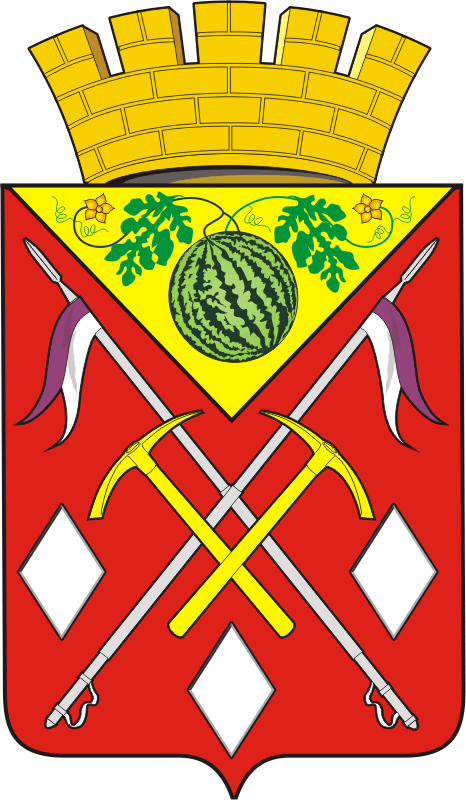 АДМИНИСТРАЦИЯМУНИЦИПАЛЬНОГО ОБРАЗОВАНИЯСОЛЬ-ИЛЕЦКИЙ ГОРОДСКОЙ ОКРУГОРЕНБУРГСКОЙ ОБЛАСТИПОСТАНОВЛЕНИЕ07.04.2020  № 653-пО выдаче  разрешения на условно                                                                                               разрешенный вид использования земельного участка с кадастровымномером 56:47:0101013:25